Ρυθμίσεις στην κυκλοφορία των οχημάτων για την αντικατάσταση του δημοτικού φωτισμούΗ Διεύθυνση Υποδομών και Τεχνικών Έργων του Δήμου Λαμιέων, σας ενημερώνει ότι την Πέμπτη 23 και Παρασκευή 24 Μαΐου θα γίνουν εργασίες αντικατάστασης του  δημοτικού φωτισμού με φωτιστικά σώματα και λαμπτήρες τύπου LED στις οδούς Υψηλάντου και Καποδιστρίου.Διευκρινίζεται δεν θα διακοπεί εντελώς η κυκλοφορία των οχημάτων και ότι για τις εργασίες αυτές θα απαιτηθεί, ανά διαστήματα, η κυκλοφορία να γίνεται από το ένα μόνο ρεύμα.Εφιστούμε την προσοχή των πεζών και των οδηγών και παρακαλούμε για τη κατανόηση και τη συνεργασία των δημοτών.Από το Γραφείο Τύπου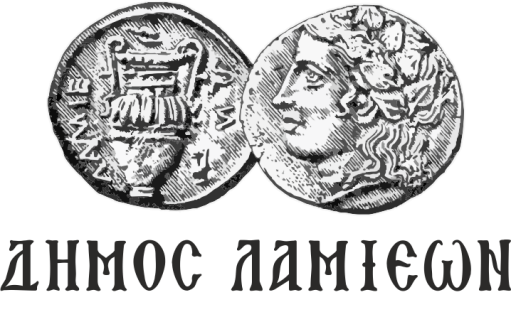 ΠΡΟΣ: ΜΜΕΔΗΜΟΣ ΛΑΜΙΕΩΝΓραφείο Τύπου& Επικοινωνίας                                    Λαμία, 22/5/2019